Муниципальное бюджетное общеобразовательное учреждение –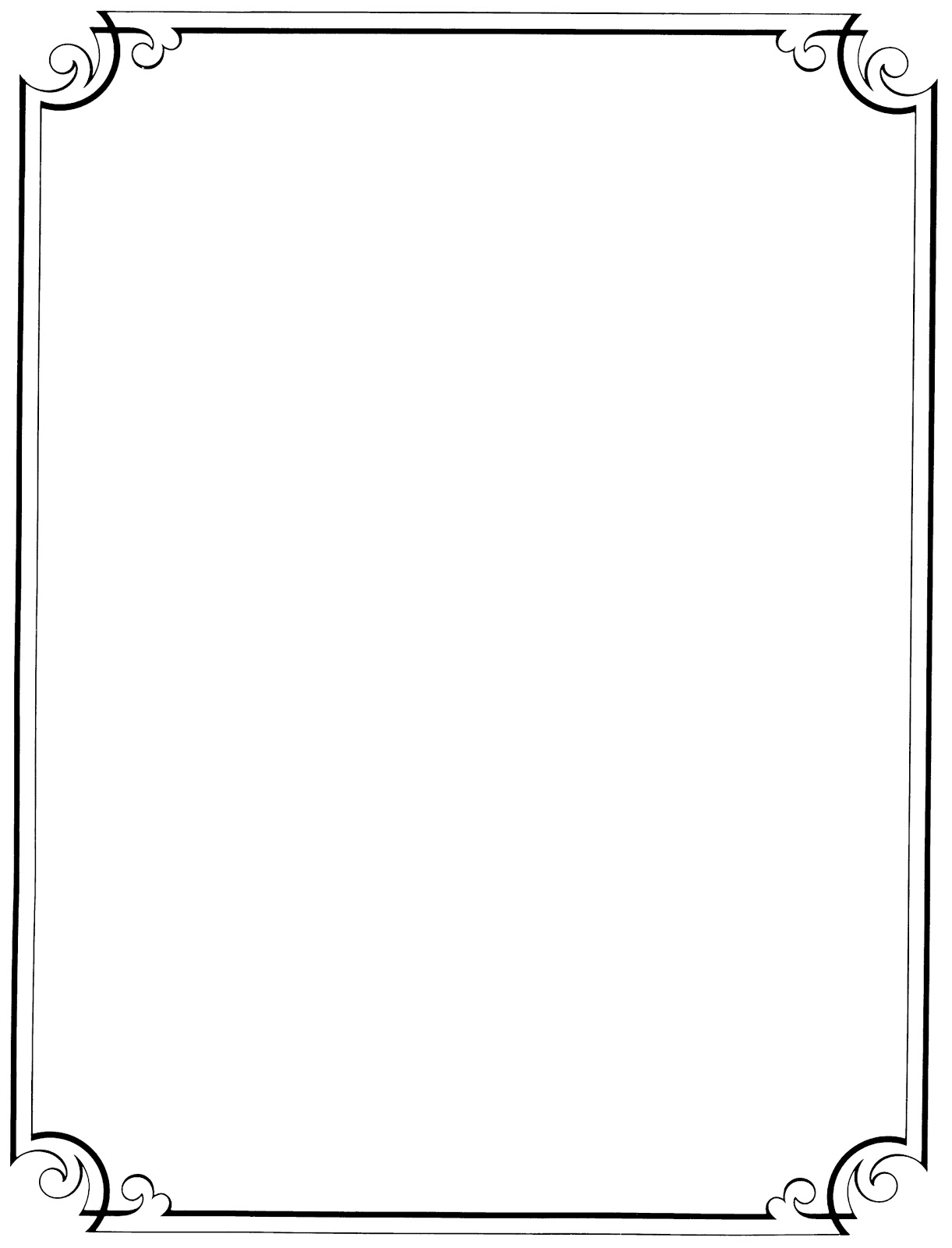 средняя общеобразовательная школа № 15 имени М. В. Гордеева г. ОрлаКонспект индивидуального занятия на тему:«Дифференциация звуков [с] -  [ш] в словах»Составила:учитель – логопед Жабина О.В.Орёл, 2014Цель:  отрабатывать четкое произношение и учить дифференцировать звуки [с] – [ш] в словах.Задачи:Образовательные:упражнять в составлении слов из слогов;закреплять знания об обобщающих словах (насекомые, животные, птицы, рыбы).Коррекционно – развивающие:обогащать словарный запас, развивать логическое мышление, память, фонематический слух.Воспитательные:
воспитывать усидчивость, аккуратность, уверенность в себе, интерес к занятию.Оборудование: логические загадки, зашифрованная пословица, игра «Доскажи слова», карточки с заданиями, предметные картинки: слон, шуба, шапка, лошадь, собака и т.п.; изображения разбитых кувшинов, игра «Разведчик».Ход занятия:Организационный момент1.1.Правила речиII. Основная часть 2.1. Загадки- Послушайте внимательно и отгадайте:С хозяином дружит, домик сторожит,
Живет под крылечком и хвостик колечком. 
(Собака)Этот зверь живет лишь дома,
С этим зверем все знакомы.
У него усы как спицы.
Он, мурлыча, песнь поет,
Только мышь его боится…
Угадали? Это….
(Кошка)2.2. Характеристика звуков- Какие пройденные звуки ты услышала в словах-отгадках?- Чем они похожи?2.3. Игра «Подари зверям картинки»- Перед тобой картинки с изображением предметов. Подари предметы со звуком [ш] кошке, а предметы со звуком [с] – собаке: бусы, сыр, шуба, сапоги, шапка, шар, колбаса.2.4. Упражнение «Не  ошибись»-  Вставь недостающий слог, запиши в тетрадь в 2 столбика.кА - ….,  ли- ….,  ко-…,  кры-…., колё-….,  лап-… .2.5. Игра «Разведчик»- Назови изображенные картинки. Если в этом слове встречается звук [с]  – поставь рядом букву С, если встречается звук [ш]  – букву Ш. Цифра будет определять положение звука в слове.2.6.Игра «Красивые кувшины»- На занятие я несла тебе сюрприз – красивые кувшины, но нечаянно их разбила. Помоги мне их собрать.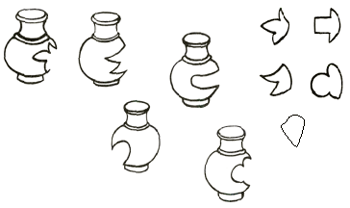 - А теперь давай посчитаем, сколько же кувшинов? А считать будем так: один красивый кувшин, два красивых кувшина и т.д.2.7. Дидактическая игра «Доскажи словечко»               Ложится спать, кряхтя, старушка,
               Кладёт под голову … подушку.               Испекла старушка пышки
               И сложила пышки в … миску.
- Что сегодня мы делали на занятии?- Что тебе понравилось?- Придумай животное, чтобы в его названии присутствовали слоги [с]  и [ш] .Как – то вечером старушки
Пили чай и грызли …сушки.Кошка на подушке
Лапкой моет ...ушки.2.8.» Ромашка»III. Подведение  итогов